Таблица для размещения на сайтах информацию№ФИО педагога/тех.персоналаНаименование организации, должностьФото3*4Нагрузка и расписание№ приказа и дата назначенияКакую категорию имеет, приказ № дата присвоения, наличие сертификатовСведения о перевдижении по образовательным учреждениям (приказ об увольнении №, дата, куда был трудоустроен)1Ахметова Айтжамал РахимбековнаКГУ «Основная средняя школа села Ажы», директор, учитель начального класса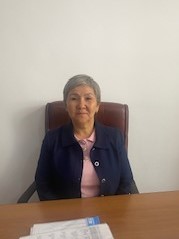 Директор – 1 ставка, начальные классы – 8 ч.Педагог-исследователь, № 247 приказ, 31.12.20192Каржаспаева Бахытжамал КабделманатовнаКГУ «Основная средняя школа села Ажы», учитель русского языка и литературы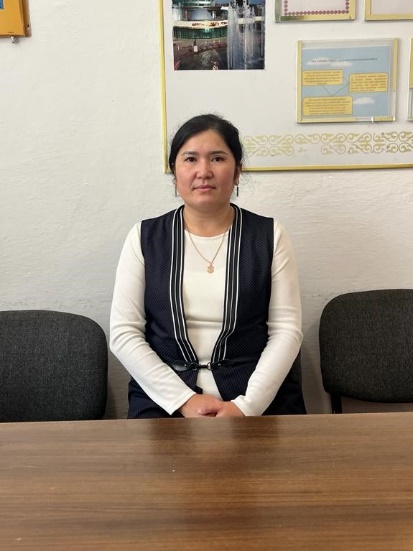 Завуч УЧ – 0,5 , вакансия, нагрузка – 19 ч.№98 приказ, 01.09.2003Педагог-эксперт, №244 приказ, 21.12.20213Сапаров Зейн КайратовичКГУ «Основная средняя школа села Ажы», учитель казахского языка и литературы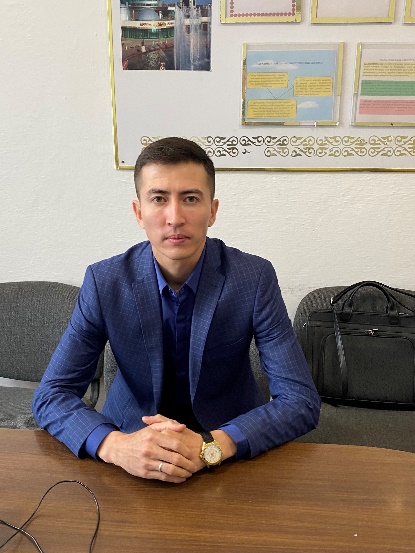 Завуч ВР – 05, нагрузка – 17 ч.№ 458 приказ, 24.08.2018Педагоог-модератор, № 27 приказ, 22.09.20204Тухан Нурбол МирамұлыКГУ «Основная средняя школа села Ажы»,учитель казахского языка и литературы, информатики, библиотекарь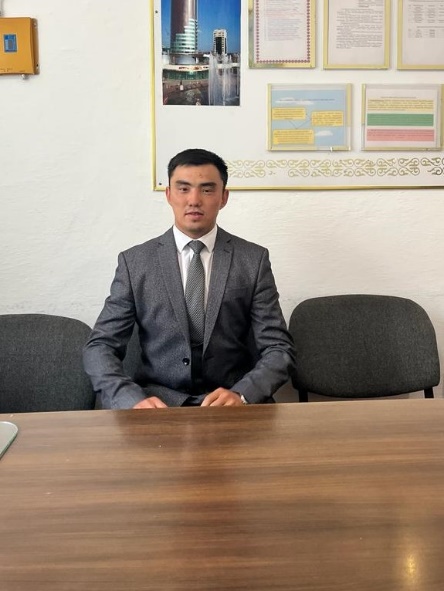 Библиотека – 05, нагрузка – 16 ч.№667, 3т. 25.08.2020Педагог-модератор, №51 приказ, 25.12.20205Мухамадиева Алмагуль ЗейнулловнаКГУ «Основная средняя школа села Ажы»,учитель английского языка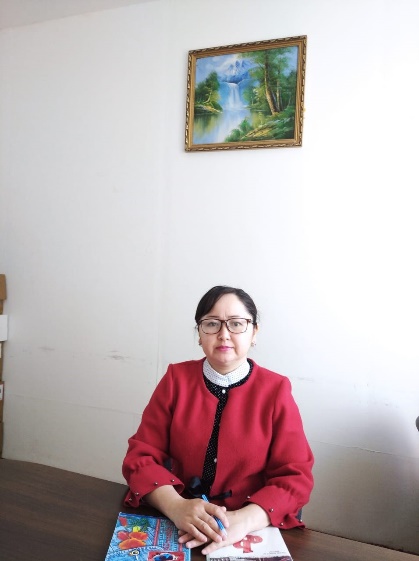 Нагрузка – 19 ч.№759, 10.09.2020Педагог-эксперт, № 160 приказ, 14.07.20216Серикбаева Гульшат ЕсенгельдиновнаКГУ «Основная средняя школа села Ажы»,учитель начального класса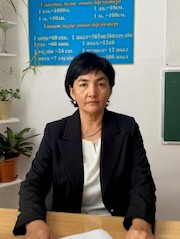 Нагрузка – 19 ч.№250, 30.07.2004Педагог-эксперт, № 1027 приказ, 25.12.20207Космуканова Нуржайнат МуратовнаКГУ «Основная средняя школа села Ажы»,учитель начального класса, и худ. труд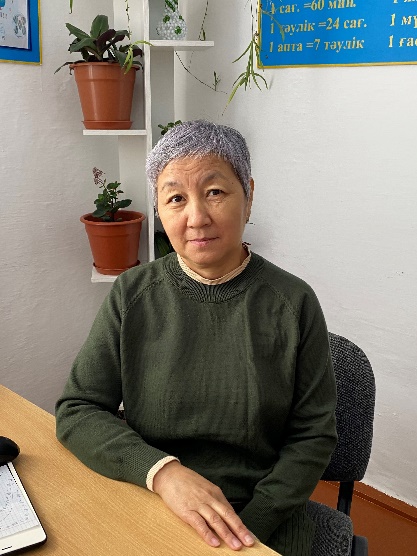 Нагрузка – начальные классы – 19ч. , худ. Труд – 7 ч.№256, 14.08.1992Педагог-исследователь, № 247 приказ, 31.12.20198Кожанова Шаку ТойтыновнаКГУ «Основная средняя школа села Ажы»,учитель биологий, химий, физики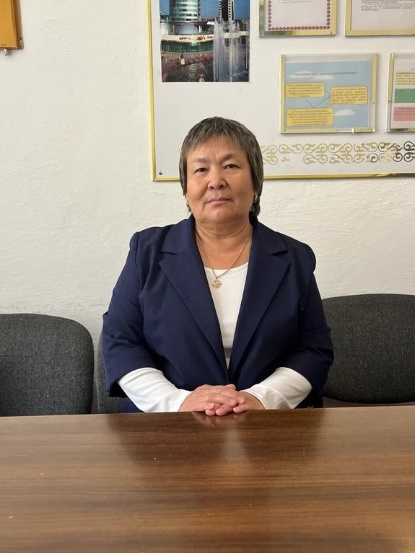 Нагрузка -биология-Химия-Физика-№102, 11.11.2007Педагог- эксперт, №1027 приказ, 25.12.2020.-химия Педагог- модератор, №02 приказ, 08.01.2021-биология9Тусупбеков Самат ТурсынхановичКГУ «Основная средняя школа села Ажы»,учитель физкультуры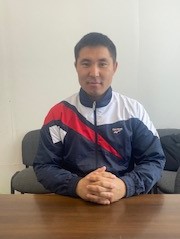 Нагрузка – 18 ч.№52, 12.08.2009Педагог -модератор, № 19 приказ, 20.08.2020 10Анафина Салтанат ЕрмековнаКГУ «Основная средняя школа села Ажы»,учитель математики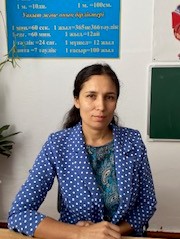 Нагрузка – 25 ч.№151, 01.09.2010Педагог-модератор, №70 приказ, 13.06.201811Анафин Муса ЕрмековичКГУ «Основная средняя школа села Ажы»,учитель историй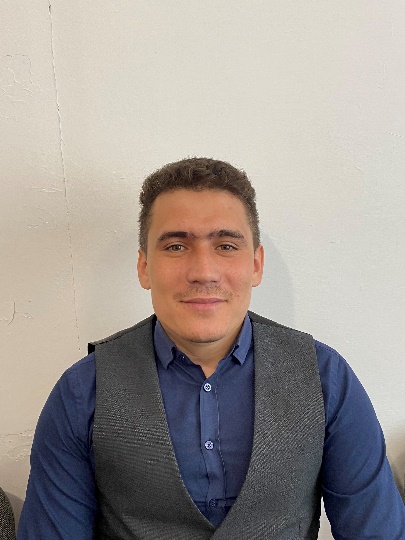 Нагрузка – 15 ч.№4, 02.09.2017Педагог-модератор, №14 приказ, 25.06.202012Касымова Анаргуль КушербаевнаКГУ «Основная средняя школа села Ажы»,учитель начального класса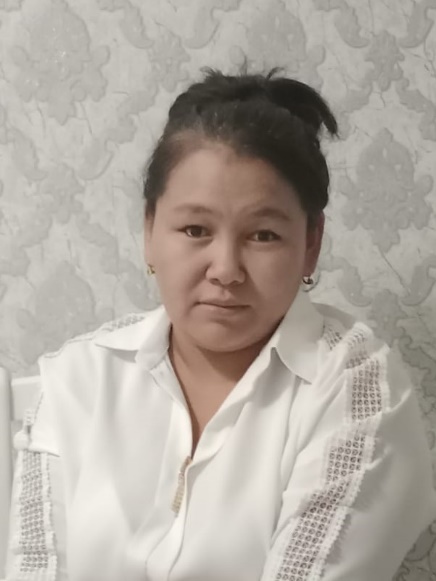 Нагрузка – 14,5 ч.№637, 2т. 20.08.202013Тухфеев Адильжан АлибековичКГУ «Основная средняя школа села Ажы»,учитель географий 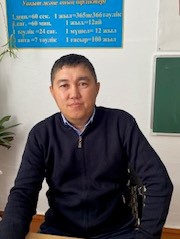 Нагрузка -№137, 9п. 02.12.200314Нурланов Нурлыбек КосмановичКГУ «Основная средняя школа села Ажы»,учитель начального класса 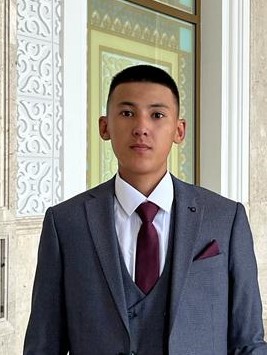 Нагрузка -№667, 2т. 25.08.202015Тулеубаева Нургуль СапаровнаКГУ «Основная средняя школа села Ажы»,медсестра и психолог 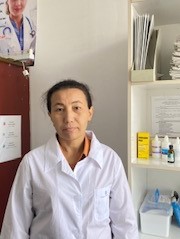 Нагрузка – Медсестра-0,5,Психолог-116Абилкасимова Гулим ЗакировнаКГУ «Основная средняя школа села Ажы»,учитель музыки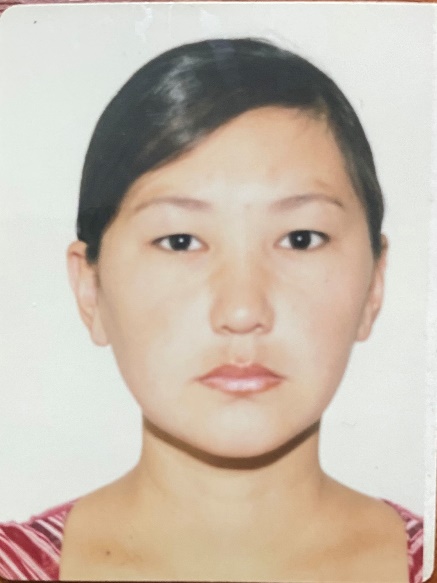 Нагрузка – 2 ч.№119, 2т. 07.09.2011